Renouvellement d’agrémentAttention : Ce formulaire ne peut être utilisé que si vous disposez déjà d’un agrément valide en région de Bruxelles-Capitale, et si les délais sont respectésBRUXELLES ENVIRONNEMENTDivision autorisations et partenariatsSite de TOUR & TAXISAvenue du Port 86C, bte 30001000 BruxellesE-mail : permit_agr@environnement.brussels Tél. : 02/775.75.44 - tous les jours ouvrablesÀ quoi sert ce formulaire ?Ce formulaire vous permet de demander le renouvellement des agréments mentionnés ci-dessous.Contexte juridiqueVous trouverez plus d’information concernant la réglementation en vigueur pour ces agréments, via les pages spécifiques de du site internet de Bruxelles Environnement :Auditeur énergétique du permis d'environnementBureau d’étude dans la discipline « installations de stockage »Bureau d’étude dans la discipline « protection cathodique »Collecteur négociant, courtiers de déchets dangereuxExpert en pollution du solCentre d'examen en technique du froidSur chacune de ces pages, vous pouvez télécharger un document « Procédure » reprenant plus d’information concernant la procédure, les délais et voies de recours relatif à l’agrément concerné, ainsi que le formulaire de demande d’agrément devant être utilisé en cas de nouvelle demande, ou si la demande de renouvellement est irrecevable (voir point ci-dessous).Délais d’introduction de la demande de renouvellement	La demande de renouvellement de l’agrément doit être introduite au plus tôt un an, et au plus tard six mois avant la date d’échéance de l’ancien agrément, à défaut de quoi, elle n’est pas recevable et une nouvelle demande d’agrément doit être introduite.Comment introduire votre demande de renouvellement d’agrément ?par mail à l’aide du présent formulaire de demande dûment complété,à l’adresse : permit_agr@environnement.brussels Les modalités relatives à la communication électronique sont reprises dans la convention de communication électronique.par courrierà l’aide du présent formulaire de demande dûment complété,en 1 exemplaire,auprès de : BRUXELLES ENVIRONNEMENT	Division autorisations et partenariats	Site de TOUR & TAXIS	Avenue du Port 86C, bte 3000	1000 BruxellesMerci de ne pas agrafer, ni relier vos documents avant envoi ; cela simplifie le traitement de votre demande.D’autres documents et informations peuvent éventuellement être demandés suite à l’analyse du dossier de demande.identification de L’AGRéMENT A renouvellerNuméro de l’agrément: AGR//00     Date d’échéance de l’agrément :      identification du titulaire de l’agrémentcoordonnées du demandeurDonnées de contact :À compléter uniquement si ces informations diffèrent de ce que vous avez introduit lors de votre demande précédente	Adresse du siège social/domicile	Rue :      	N° :      	Boîte :      	Code postal :      	Commune :      	Pays :      	Tél. :      	Fax :      	E-mail :      	Site internet :      	Ces coordonnées seront reprises par défaut dans la liste des personnes et entreprises agréées disponible sur le site internet de Bruxelles Environnement. Si vous souhaitez que des coordonnées différentes y soient affichées, veuillez indiquer lesquelles ci-dessous :	Rue :      	N° :      	Boîte :      	Code postal :      	Commune :      	Pays :      	Tél. :      	Fax :      	E-mail :      Personne de contact avec qui Bruxelles Environnement peut prendre contact dans le cadre de l’agrément.	Nom :      	Prénom :      	Fonction :      	Tél. :      	GSM :      	E-mail :      	Moyen de communication et adresse de correspondance (veuillez cocher l’option choisie). Si la correspondance dans le cadre de l’agrément doit être envoyée à une adresse différente de l'adresse du siège social/domicile, veuillez l’indiquer ci-dessous.	Par mailLes modalités relatives à la communication électronique sont reprises dans la convention de communication électronique. Veuillez indiquer une seule adresse mail de contact.	Adresse mail :      	Par courrier	Rue :      	N° :      	Boîte :      	Code postal :      	Commune :      	Pays :      Modifications	Y a-t-il eu des modifications de l’un des éléments du dossier d’agrément (par exemple : liste des personnes actives dans le cadre de l’agrément, …) que vous n’avez pas encore notifiées à Bruxelles Environnement ?	 Oui	 Non	Si oui, décrivez les modifications dont il s’agit (Annexe 1).Veuillez vous référer au formulaire de demande d’agrément correspondant (voir « contexte juridique ») pour connaitre les informations et/ou documents à transmettre.Spécifique pour chaque type d’agrémentEn cas de modification d’un de ces points, veuillez vous référer au formulaire de demande d’agrément correspondant (voir « contexte juridique ») pour connaitre les informations et/ou documents à transmettre.Agrément en tant qu’auditeur énergétiquePersonnes qui exécuteront les missions dans le cadre de l’agrémentAnnexe 2 : Joignez un relevé de toutes les personnes qui exécuteront les missions pour lesquelles la demande d’agrément est introduite. Ce relevé est établi selon le modèle de fiche technique inséré à la fin du formulaire.Agréments, enregistrements et/ou autorisations équivalentsRéférences de tout autre agrément, enregistrement ou titres analogues (délivrés conformément à l’article 8 de la Directive Européenne 2012/27/UE), en ce compris ceux délivrés par d’autres Régions ou d’autres États membres de l’Union européenne.Annexe 3 : joignez les pièces justificatives en FR ou NL.S’il s’agit d’une traduction, cette dernière doit être certifiée conforme.Bureau d’étude dans la discipline « installations de stockage »Personnes qui exécuteront les missions dans le cadre de l’agrémentAnnexe 4 : Joignez un relevé de toutes les personnes (employées par le demandeur de l’agrément ou contractuellement à sa disposition par voie de sous-traitance) qui exécuteront les missions pour lesquelles la demande d’agrément est introduite. Ce relevé est établi selon le modèle de fiche technique inséré à la fin du formulaire.Attestation d’assuranceJoignez l’assurance de type « responsabilité professionnelle » en annexe 5.Bureau d’étude dans la discipline « protection cathodique »Personnes qui exécuteront les missions dans le cadre de l’agrémentAnnexe 6 : Joignez un relevé de toutes les personnes (employées par le demandeur de l’agrément ou contractuellement à sa disposition par voie de sous-traitance) qui exécuteront les missions pour lesquelles la demande d’agrément est introduite. Ce relevé est établi selon le modèle de fiche technique inséré à la fin du formulaire.Attestation d’assuranceJoignez l’assurance de type « responsabilité professionnelle » en annexe 7.Collecteur négociant, courtiers de déchets dangereuxDéchets et destination finaleVeuillez indiquer pour quels types de déchets dangereux vous voulez assurer la collecte, le négoce ou le courtage. Joignez une description et le(s) code(s) conformément à la liste de déchets et de déchets dangereux (cfr Décision de la Commission Européenne 2000/532/CE du 3 mai 2000 établissant une liste de déchets).Indiquez, par code de déchets ou par type de déchets, les installations vers lesquelles les déchets peuvent être transportés (destination finale).Connaissances requises – législationNom de la personne qui possède une connaissance suffisante de la législation sur les déchets et de la gestion des déchets.Si la demande d’agrément précédente a été introduite avant le 01/12/2016, veuillez vous référer au formulaire de demande correspondant (voir « contexte juridique ») pour connaitre les informations et/ou documents à transmettre.Connaissances requises – caractéristiques et dangersNom de la personne qui possède une connaissance suffisante des caractéristiques et dangers des déchets dangereux, de l’emballage adéquat et des prescriptions de sécurité y afférentes.Système de gestion de la qualitéSi la demande d’agrément précédent a été introduite avant le 01/12/2016, veuillez joindre le système de gestion de la qualité (SGQ) en annexe 8Pour de plus amples informations sur le SGQ : http://www.environnement.brussels/sgq .AssuranceAnnexe 9 : Joignez une copie de l’attestation d’assurance type dûment complétée par votre compagnie d’assurance.Sous-traitantsTravaillez-vous avec des sous-traitants ?	 Non	 OuiExpert en pollution du sol Compétences du demandeur de l’agrémentCe point concerne seulement les compétences nécessaires pour pouvoir prétendre à l’agrément (aspects intellectuels). Les personnes responsables pour l’exécution des forages, des analyses, ... ne sont pas concernées.Pour pouvoir obtenir l’agrément, le demandeur doit avoir à sa disposition toutes les compétences suivantes :Connaissance approfondie en pédologie, géologie, chimie, biologie et microbiologie ;Connaissance approfondie en stabilité des bâtiments, mécanique des sols et hydrogéologie ;Connaissance générale en hydrogéologie ;Connaissance approfondie des Codes de bonne pratique et de la législation environnementale de la Région de Bruxelles-Capitale, notamment de la législation en matière de permis d'environnement et de gestion des eaux souterraines, du sol et des déchets ;Connaissance générale de la législation urbanistique de la Région de Bruxelles-Capitale ;Expérience professionnelle des études dans le domaine de la pollution du sol, de l’établissement d’études de risques et avec gestion des risques, de l’emploi de modèles d’analyse des risques et d’interprétation des résultats et de l’élaboration de projets d’assainissement et de direction des travaux d’assainissement ;Expérience professionnelle de l’empoi des modèles mathématiques de l’aquifère et de l’interprétation de leurs résultats.Les compétences reprises aux points b et g peuvent être à disposition par voie de sous-traitance.Annexe 10 : Joignez au formulaire le relevé de toutes les personnes (employées par le demandeur de l’agrément ou contractuellement à sa disposition par voie de sous-traitance) qui exécuteront les missions pour lesquelles la demande d’agrément est introduite selon le modèle de fiche technique repris en annexe de ce formulaire.Attestation d’assuranceJoignez l’assurance de type « responsabilité professionnelle » en annexe 11.Pour les centres d’examen en technique du froidCATEGORIE D’EXAMENIndiquez ci-dessous la ou les catégories d’examens que le centre d’examen désire organiser, tel que défini à l’article 9 de l’arrêté du 22/03/2012.Examen de : Catégorie I Catégorie II Catégorie III Catégorie IVjury d'examenPrésident du jury d'examenComplétez ci-dessous les renseignements relatifs au président du jury d'examen.Membres du jury d'examenComplétez ci-dessous les renseignements relatifs aux membres du jury d'examen. Complétez la liste si nécessaire.Joignez au formulaire, en annexe 12, pour le président et chaque membre du jury d'examen les certificats d'aptitude en technique du froid (ou les certificats tels que définis dans le règlement européen n° 2015/2067).DéclarationJe confirme que les données mentionnées dans le présent formulaire sont correctes.LISTE DE CONTRôLE DES ANNEXES à JOINDRELe titulaire de l’agrément veille à ce que toutes les annexes exigées soient remises. Les annexes seront numérotées et jointes conformément à cette liste (numéro et succession). Le titulaire marquera une croix en regard des annexes qui ont été jointes. Les références des annexes supplémentaires seront ajoutées à la liste ci-dessous.Dans le cas où vous introduisez cette demande par voie électronique, l’annexe 1 est à ajouter au mail comme fichier séparé.Annexes communesAnnexes spécifiques pour chaque type d’agrémentAnnexes supplémentairesLes données à caractère personnel vous concernant sont traitées par Bruxelles Environnement à des fins de traitement et de suivi de votre dossier de demande ou de déclaration, en vertu de l'Ordonnance du 5 juin 1997 relative aux permis d'environnement.Vos données sont conservées pendant toute la durée de suivi de votre demande et tant que l’autorisation qui en découle produits des effets juridiques, tenant notamment compte des obligations qui s’imposent suite à une cessation d’activité. Bruxelles Environnement est soumis à des obligations de transparence de l’information environnementale, en vertu notamment des Décret et ordonnance conjoints du 16 mai 2019 de la Région de Bruxelles-Capitale, la Commission communautaire commune et la Commission communautaire française relatifs à la publicité de l'administration dans les institutions bruxelloises.Vous pouvez accéder, rectifier et supprimer vos données en nous contactant par e-mail à l'adresse permit@environnement.brussels ou par courrier (Bruxelles Environnement, Division Autorisations & Partenariats, avenue du Port 86C/3000, 1000 Bruxelles).Vous pouvez également prendre contact avec notre délégué à la protection des données par e-mail (privacy@environnement.brussels) ou par courrier (Bruxelles Environnement, Privacy, avenue du Port 86C/3000, 1000 Bruxelles).Le cas échéant, vous pouvez introduire une réclamation auprès de l'Autorité de protection des données (rue de la presse 35, 1000 Bruxelles).Annexe 3 – Audit Energetique : Tableau récapitulatif DE LA DEMANDE D’AGRéMENTPersonnes qui exécuteront les missions pour lesquelles la demande d’agrément est introduiteIndiquez dans ce tableau récapitulatif toutes les personnes (employées par le demandeur de l’agrément ou contractuellement à sa disposition par voie de sous-traitance) qui exécuteront les missions pour lesquelles la demande d’agrément est introduite.Connaissance approfondieCochez la ou les discipline(s) dans laquelle la personne possède une connaissance approfondie.Expérience professionnelleCochez les personnes disposant d’au moins 3 années d’expérience professionnelle acquise pendant les 5 années précédant la date de la demande d’agrément.(*) Contrat de travail, indépendant, sous-traitance (mentionnez aussi le nom du sous-traitant)…ANNEXE 5 : FICHE TECHNIQUE « installations de stockage »Personnes qui exécuteront les missions pour lesquelles la demande d’agrément est introduiteIndiquez dans ce tableau récapitulatif toutes les personnes (employées par le demandeur de l’agrément ou contractuellement à sa disposition par voie de sous-traitance) qui exécuteront les missions pour lesquelles la demande d’agrément est introduite.(*) Contrat de travail, indépendant, sous-traitance (mentionnez aussi le nom du sous-traitant)…Connaissance approfondie et expérience professionnelleCochez la ou les discipline(s) dans laquelle la personne possède une connaissance approfondie et cochez si la personne dispose d’au moins 3 années d’expérience professionnelle acquise pendant les 5 années précédant la date de la demande d’agrément.Annexe 7 : FICHE TECHNIQUE « protection cathodique »Personnes qui exécuteront les missions pour lesquelles la demande d’agrément est introduiteIndiquez dans ce tableau récapitulatif toutes les personnes (employées par le demandeur de l’agrément ou contractuellement à sa disposition par voie de sous-traitance) qui exécuteront les missions pour lesquelles la demande d’agrément est introduite.(*) Contrat de travail, indépendant, sous-traitance (mentionnez aussi le nom du sous-traitant)…Connaissance approfondie et expérience professionnelleCochez la ou les discipline(s) dans laquelle la personne possède une connaissance approfondie et cochez si la personne dispose d’au moins 3 années d’expérience professionnelle acquise pendant les 5 années précédant la date de la demande d’agrément.ANNEXE 11 : FICHE TECHNIQUE « expert en pollution du sol »Pouvoir de signatureSelon les arrêtés fixant le contenu-type d’une étude de reconnaissance de l’état du sol, d’une étude détaillée, d’un plan d’assainissement, d‘un plan de gestion des risques et d’un plan d’assainissement limité, tous les rapports doivent être signés par 2 personnes, à savoir d’une part le chargé d’étude et d’autre part le gérant ou son délégué. C’est ce dernier groupe qui doit être repris dans ce tableau.(*) gérant / via délégation de pouvoir publié dans le Moniteur Belge (indiquer la date) / via délégation de pouvoir donnée par le gérant / …Personnes qui exécuteront les missions pour lesquelles l’agrément a été délivréIndiquez dans ce tableau récapitulatif toutes les personnes (employées par le titulaire de l’agrément ou contractuellement à sa disposition par voie de sous-traitance) qui exécuteront les missions dans le cadre de l’agrément.(*) Contrat de travail, sous-traitance (mentionnez aussi le nom du sous-traitant)…Connaissance des disciplinesCochez pour chaque personne la ou les discipline(s) dont elle dispose.A justifier par des diplômes universitaires ou des diplômes de l’enseignement supérieur de type long ou des diplômes y assimilés.Pédologie, géologie, chimie, biologie et microbiologieStabilité des bâtiments, mécanique des solsA justifier par des diplômes universitaires ou des diplômes de l’enseignement supérieur de type long ou des diplômes y assimilés ou peut être établie par le curriculum vitae, une liste de références ou des certificats.HydrogéologieConnaissance de la réglementation de la Région de Bruxelles-CapitaleCochez pour chaque personne la ou les discipline(s) dont elle dispose.A justifier par des diplômes universitaires ou des diplômes de l’enseignement supérieur de type long ou des diplômes y assimilés ou peut être établie par le curriculum vitae, une liste de références ou des certificats.Expérience professionnelleCochez pour chaque personne disposant de l’expérience professionnelle d’au moins 3 années, acquise pendant les 6 années précédant la date de la demande d’agrément.Sol : étude dans le domaine de la pollution du sol : reconnaissances de l’état du sol et études détaillées…Risque : établissement d’études de risques et avec gestion des risquesAnalyse des risques : emploi de modèles d’analyse des risques et d’interprétation des résultatsAssainissement : élaboration de projets d’assainissement et direction des travaux d’assainissementAquifère : emploi des modèles mathématiques de l’aquifère et interprétation de leurs résultatsSi personne physique :Si personne morale :Nom :      Prénom :      Numéro d’entreprise :      Nom :      Forme juridique :      Numéro d’entreprise :      Administration ou AutoritéTitre de l’agrément/enregistrement ou titreRéférencePériode de validitéNomCodeRemarqueDestination finale possibleNom et prénomDiplôme ou expériencePrésident du juryMembre du juryNom et prénomDiplôme ou expérienceN° 1N° 2N° 3Date :Prénom et nom :Signature :1Modifications d’un des éléments du dossier d’agrément (point 3)Pour les Auditeurs énergétique du permis d’environnementPour les Auditeurs énergétique du permis d’environnementPour les Auditeurs énergétique du permis d’environnement2Relevé des personnes qui exécuteront les missions pour lesquelles la demande d’agrément est introduite (point 4.1.1, voir tableau récapitulatif en annexe de ce formulaire)3Copie d’agréments, d’enregistrements ou de titres analogues (point 4.1.2)Pour les Bureaux d’études dans la discipline « installation de stockage »Pour les Bureaux d’études dans la discipline « installation de stockage »Pour les Bureaux d’études dans la discipline « installation de stockage »4Relevé des personnes qui exécuteront les missions pour lesquelles la demande d’agrément est introduite (point 4.2.1, voir fiche technique en annexe de ce formulaire)5Copie de l’attestation d’assurance de type « responsabilité professionnelle » (point 4.2.2)Pour les Bureaux d’étude dans la discipline « protection cathodique »Pour les Bureaux d’étude dans la discipline « protection cathodique »Pour les Bureaux d’étude dans la discipline « protection cathodique »6Relevé des personnes qui exécuteront les missions pour lesquelles la demande d’agrément est introduite (point 4.3.1, voir fiche technique en annexe de ce formulaire)7Copie de l’attestation d’assurance de type « responsabilité professionnelle » (point 4.3.2)Pour les Collecteurs, négociants et courtiers de déchets dangereuxPour les Collecteurs, négociants et courtiers de déchets dangereuxPour les Collecteurs, négociants et courtiers de déchets dangereux8Si la demande d’agrément précédent a été introduite avant le 01/12/2016, Un système de gestion de qualité (point 4.4.4)9Une copie de l'attestation d'assurance type dûment complétée (point 4.4.5)Pour les Experts en pollution du solPour les Experts en pollution du solPour les Experts en pollution du sol10Relevé des personnes qui exécuteront les missions pour lesquelles la demande d’agrément est introduite (point 4.5.1, voir fiche technique en annexe de ce formulaire)11Copie de l’attestation d’assurance de type « responsabilité professionnelle » (point 4.5.4)Pour les centres d’examen en technique du froidPour les centres d’examen en technique du froidPour les centres d’examen en technique du froid12Pour le président et chaque membre du jury d'examen les certificats d'aptitude en technique du froid (point 4.6.2.2)NomPrénomDiplômes et/ou certificats de formationForme du contrat(*)FonctionConnaissance approfondie en :Connaissance approfondie en :Connaissance approfondie en :Connaissance approfondie en :Connaissance approfondie en :Connaissance approfondie en :5ans d’expérience en :5ans d’expérience en :NomPrénomDiplômes et/ou certificats de formationForme du contrat(*)FonctionArchitectureConstructionIsolationSystème de refroidissementChauffageAutres (précisez)AuditAutres (précisez)NomPrénomDiplômes et/ou certificats de formationForme du contrat(*)FonctionNomPrénomconnaissance approfondie électromécaniqueconnaissance approfondie chimie3 années d’expérience professionnelleNomPrénomDiplômes et/ou certificats de formationForme du contrat(*)FonctionNomPrénom3 années d’expérience professionnelleNom et PrénomsFonctionObtention du pouvoir ? (*)NomPrénomDiplômes et/ou certificats de formationForme du contrat (*)FonctionNomPrénomapprofondieapprofondieapprofondieapprofondieapprofondieapprofondieapprofondieapprofondiegénéraleNomPrénomPéd.Géo.Chim.Biol.Micr.Stab.Mécan.Hydr.Hydr.NomPrénomapprofondieapprofondieapprofondieapprofondiegénéraleNomPrénomPermis d’envir.Gestion eaux sout.Gestion solsGestion déchetsUrbanismeNomPrénomSolRisqueAnalyse risquesAssain.Aquifère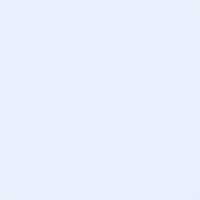 